Проект  «Эрчимэн – Эн».Цель: Сохранение и укрепление здоровья, развитие основных физических и двигательных качеств, умственных способностей детей посредством освоения якутских национальных видов спорта. Задачи: - укрепление здоровья; содействие гармоничному развитию; - внедрение в ДОО якутских национальных видов спорта на занятиях - развитие координационных способностей, мелкой моторики. - выявить физические развития при занятиях национальными видами спорта. - формирование знаний о личной гигиене, распорядке дня, благоприятном воздействии физических упражнений на все системы организма, на работоспособность и развитие двигательных, умственных способностей. - ознакомление с основными якутскими национальными видами спорта, спортивными снарядами и инвентарѐм, с правилами игры и соблюдения техники безопасности во время занятий. - приобщение к самостоятельным занятиям физическими упражнениями, подвижными якутскими национальными играми. - воспитание личностных качеств. 	Продолжительность проекта: с 2019 г. – 2021г. Участники проекта: воспитанники ДОУ, инструктор по физической культуре, воспитатели, родители.Формы организации проекта: занятия, соревнования, конкурсы, игры, викторины и т.д. Вид проекта: долгосрочный, практико-ориентированный. Образовательная область: физическое развитиеОжидаемые результаты: Для детей: 1. Сформированность знаний детей об истории национальных видов спорта, чемпионах республики. 2. Проявление интереса к национальным видам спорта. 3. Активное и результативное участие воспитанников по национальным видам спорта. Для родителей: 1. Сформированная активная родительская позиция. 2. Повышение компетентности родителей в вопросах физической культуры и спорта. 3. Активное участие родителей в жизнедеятельности ДОУ. Для педагогов: 1.Качественное освоение педагогами инновационных технологий физического воспитания детей. 2. Повышение профессионального уровня педагогов. 3. Улучшение качества работы по физическому воспитанию с детьми дошкольного возраста.Основное содержание проектаБольшинство игр якутов характеризуются подражательными действиями, имитирующими повадки животных, птиц, зверей, отражают быт, интересы, привычки, трудовую деятельность местных жителей. Содержание занятий определяется с учетом возраста и подготовленности детей. В проект входят следующие разделы: - Подвижные игры. - Якутские национальные прыжки: кылыы, куобах, нарты. - Виды единоборств: перетягивание палки, тутум эргиир.- Нетрадиционные игры и состязания прикладного характера.- Игры, используемые для эстафеты. - настольные игры: «Хабылык», «Куорчэх», «Хаамыска», «Тырыынка». Якутские национальные прыжкиНациональные прыжки являются прекрасным средством физического развития, выработки координации, способности к ориентации в пространстве и развития таких качеств, как выносливость, ловкость и сила. Якутские национальные прыжки вводятся в виде подвижных игр, в их число входят прыжки через скакалку, через набивные мячи, несколько безостановочных прыжков на одной, на двух ногах, с ноги на ногу, игра «прыжки с кочки на кочку», эстафеты с применением различных прыжков, «лошадиный галоп», танцевальные прыжки и т.п.Прыжки "Кылыы" (скачки на одной ноге) очень сходны с манерой движения и прыжками журавля, стерха. На начальном этапе это два безостановочных прыжка и на третий – приземление.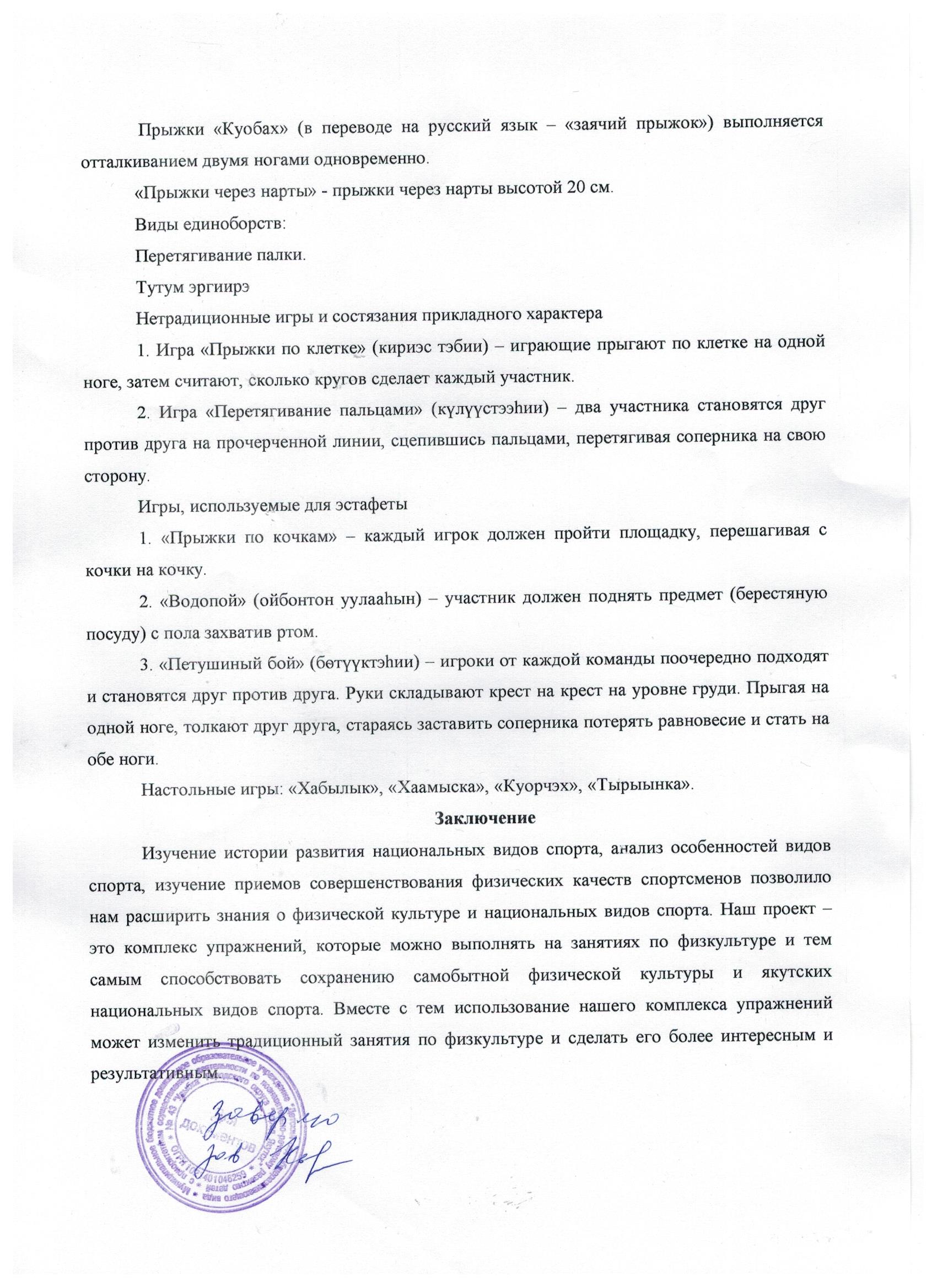 